Johann Amos Comenius (geboren 1592 in Mähren, gestorben 1670 in Amsterdam) hat zahlreiche Schriften zu Schule und Unterricht verfasst. In einer Ausgabe der Schriften des Comenius ist folgende Vignette zu finden: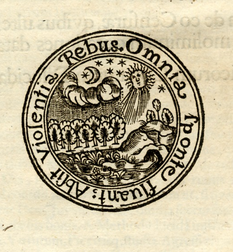 https://www2.uni-mannheim.de/mateo/camenaref/comenius/comenius1/p1/jpg/s015.htmlEntziffern und übersetzen Sie die Umschrift.Dieser Ausspruch ist das Motto eines Jugend- und Schulbuchs von J. A. Comenius, des Orbis sensualium pictus (Die sichtbare Welt). Erläutern Sie diese Aussage.Das Bild nimmt die Garten-Metapher auf, die Comenius für Schule/Unterricht verwendet. Deuten Sie die Bildelemente Pflanzen – Boden – Gärtner – Sonne und Regen im Hinblick auf Schüler – Lehrer – Unterricht. Comenius verwendet u.a. auch folgendes Bild aus dem Bereich der Drucktechnik für Lehrer, Schüler und Schule: Erläutern Sie diese bildhafte Darstellung und nehmen Sie Stellung dazu.Formulieren Sie einen eigenen bildhaften Vergleich zu Lehrer, Schülern, Schule/Unterricht.Eine Ausgabe der Didactica Magna von Jan Amos Comenius aus dem Jahr 1667 zeigt folgende Anfangsseiten: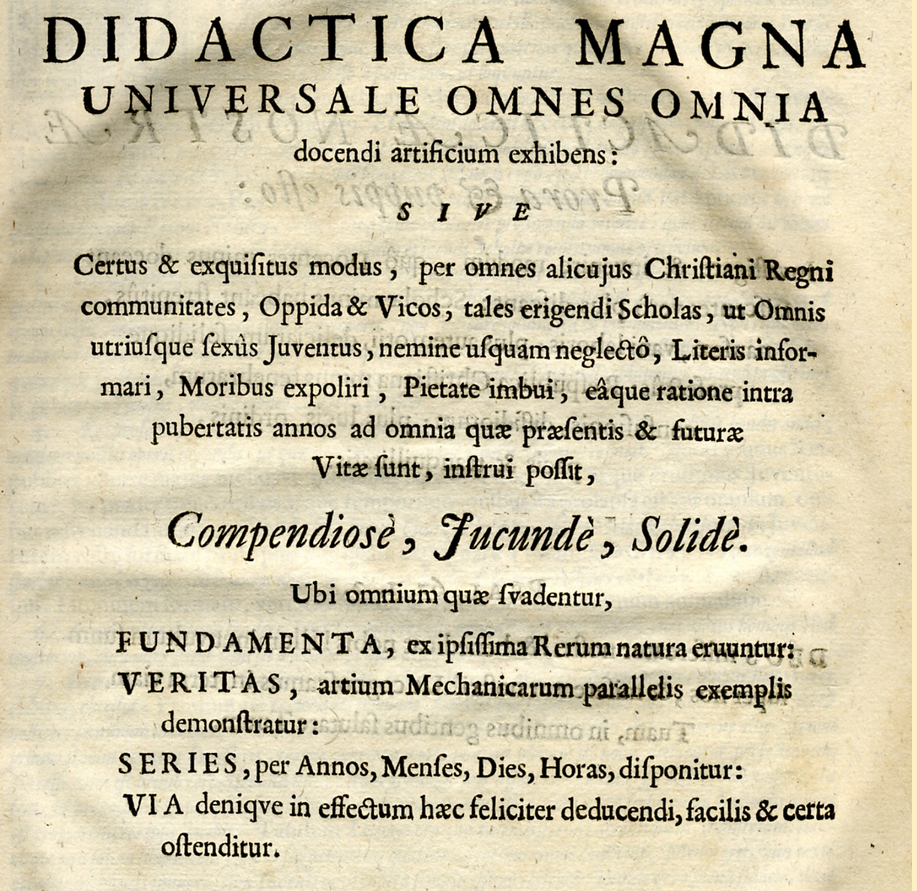 https://www2.uni-mannheim.de/mateo/camenaref/comenius/comenius1/p1/jpg/s019.html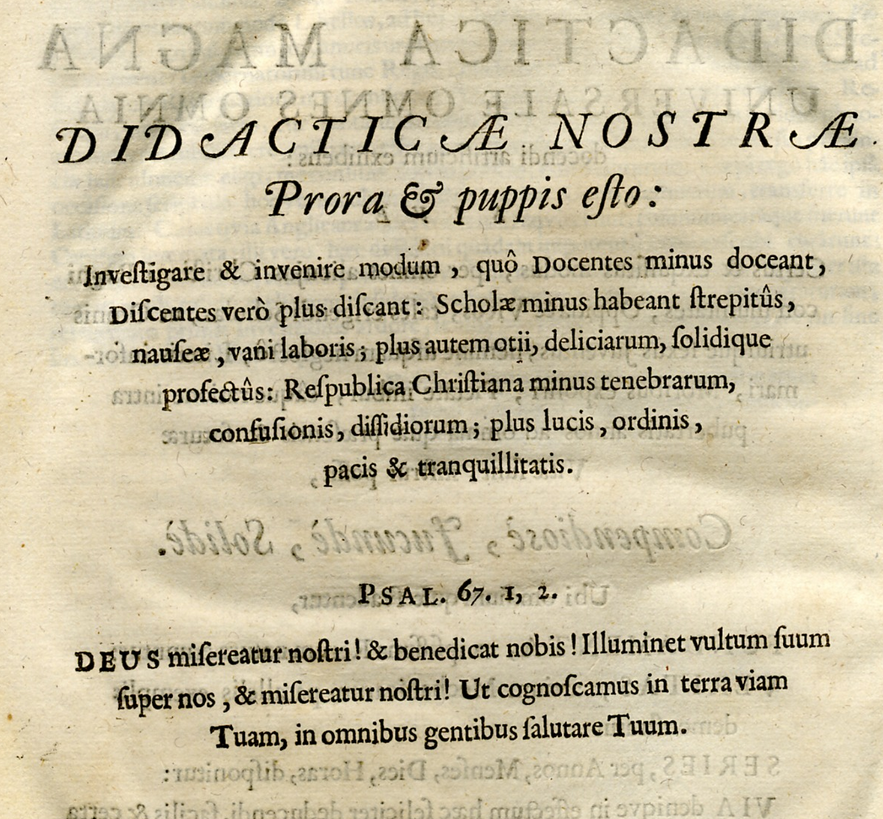 https://www2.uni-mannheim.de/mateo/camenaref/comenius/comenius1/p1/jpg/s020.htmlVergleichen Sie diese Textseiten mit der folgenden Bearbeitung (1):7. Vergleichen Sie diese Textseiten mit der folgenden Bearbeitung (2):Übersetzen Sie die Titelseite(n) zur Didactica Magna.Arbeiten Sie heraus, welche Inhalte Comenius hier ankündigt.welche Ziele Comenius verfolgt. Deuten Sie die Aussage „res publica Christiana … pacis et tranquillitatis”.  Berücksichtigen Sie dabei auch, vor welchem historisch-politischen Hintergrund Comenius diese Schrift verfasste.Untersuchen Sie die rhetorisch-stilistische Gestaltung dieser Titelseite(n).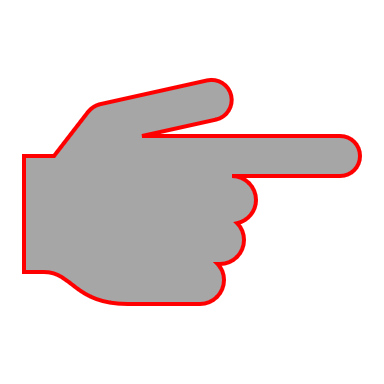 Comenius gilt als großer Pädagoge, dessen Schriften auch heute noch wichtige Impulse für Schule und Bildung geben können. Recherchieren Sie Weiteres zu Comenius‘ Überlegungen zu Schule und Bildung, z.B. unterhttps://www.swr.de/swr2/programm/sendungen/wissen/schule-als-spiel/-/id=660374/did=18600542/nid=660374/15e0mbv/index.htmlund referieren Sie die Ergebnisse Ihrer Recherche in einer 3-Minuten-Rede.Comenius ist Namensgeber u.a. für das „Comenius-Programm“ der Europäischen Union sowie den „Comenius-Garten“ in Berlin. Wählen Sie eines dieser nach Comenius benannten Projekte aus, recherchieren Sie Einzelheiten (z.B. Organisation, Ziele) und referieren Sie die Ergebnisse Ihrer Recherche in einer 3-Minuten-Rede.Charta sunt discipuli, quorum mentes scientiarum characteribus signandae veniunt. Typi sunt libri didactici ceteraque ad haec parata instrumenta, ut eorum ope facili negotio discenda imprimantur mentibus. Atramentum est viva praeceptoris vox sensum rerum transferens de libris in auditorum mentes. Prelum disciplina scholastica est omnes ad imbibendum doctrinas disponens et adigens. (Did.Magn.32,7)Das Papier sind die Schüler, deren Verstand mit den Buchstaben der Wissenschaften gezeichnet werden soll. Die Typen sind die Lehrbücher und die übrigen bereitgestellten Lehrmittel, damit mit ihrer Hilfe der Lernstoff mit wenig Mühe dem Verstand eingeprägt wird. Die Druckerschwärze ist die lebendige Stimme des Lehrers, die den Sinn der Dinge aus den Büchern auf den Geist der Hörer überträgt. Die Presse ist die Schuldisziplin, die alle zur Aufnahme der Lehren bereit macht und anspornt.Didactica Magna universale1 omnes omnia docendi artificium1 exhibens1sive certus et exquisitus2 modus per omnes alicuius Christiani regni communitates3, oppida et vicos   tales erigendi4 scholas5ut omnis utriusque sexus6 iuventus    nemine usquam neglectolitteris informari7, moribus expoliri8, pietate imbui9,eaque ratione   intra pubertatis10 annos ad omnia,quae praesentis et futurae vitae sunt11, instrui possitcompendiose12, iucunde, solide13;ubi omnium, quae suadentur14,fundamenta15 ex ipsissima rerum natura eruuntur15,veritas artium16 mechanicarum16 parallelis16 exemplis16 demonstratur,series17 per annos, menses, dies, horas disponitur17,via denique   in18 effectum18 haec feliciter deducendi18 facilis et certa  ostenditur.Didacticae19 nostrae19 prora19 et19 puppis19 esto19 investigare20 et invenire modum, quo 	docentes 		minus doceant, discentes 	vero 	plus discant, ut	scholae 	minus strepitus21, nauseae22, vani23 laboris habeant, plus autem otii, deliciarum24 solidique25 profectus25, res publica Christiana 	minus tenebrarum26, confusionis27, dissidiorum28, plus lucis, ordinis, pacis et tranquillitatis29.1  universale artificium exhibens  ~ 	universam artem 	continens2  exquisitus, -a, -um		vorzüglich3  communitas, -tatis f.		~ civitas, -tatis f.4  erigere, erigo 			~ instituere, instituo5  schola, -ae f.			die Schule6  sexus,-us m.			~ genus, generis n.7  informare			(in etwas) bilden8  expolire			(in etwas) ausbilden9  imbuere			(mit etwas) erfüllen10  pubertas,-tatis f.		die Jugend11  esse (mit Gen.)		(zu etwas) gehören12  compendiosus, -a,- um	rasch; direkt13  solidus,-a,-um		zuverlässig, gründlich14  suadere, suadeo		raten, als Rat geben15  fundamenta eruere, eruo	die Grundlagen legen16  artium mechanicarum parallela exempla	die Vergleichsbeispiele aus den mechanischen Künsten17  seriem disponere, dispono	die Reihenfolge festsetzen18  in effectum deducere, deduco	(etwas) erreichen19  didacticae nostrae prora et puppis esto 				das einzige Ziel unserer 					Didaktik soll es sein20  investigare			aufspüren21  strepitus, -us m.		der Lärm22  nausea, -ae f.			der Überdruss23  vanus, -a ,-um		leer, unnütz24  deliciae, -arum f.		das Vergnügen25  solidus profectus, -us m.	der sichere Fortschritt26  tenebrae, -arum f.		das Dunkel, die Finsternis27  confusio, -onis f.		die Verwirrung28  dissidia, -ae f.			der Streit29  tranquillitas, -tatis f.		die RuheDidactica Magna   universam artem omnes omnia docendi continensvel certus et exquisitus1 modus   tales scholas2 erigendi2 per omnes alicuius Christiani regni civitates, oppida et vicos,ut omnis utriusque generis iuventus    nemine usquam neglectolitteris informari3, moribus expoliri4, pietate imbui5,eaque ratione   intra6 pubertatis6 annos6 ad omnia,quae praesentis et futurae vitae sunt7, instrui possitcompendiose8, iucunde, solide9;ubi fundamenta10 omnium, quae suadentur11,ex ipsissima rerum natura eruuntur10,veritas parallelis12 exemplis12 artium12 mechanicarum12 demonstratur,series13 per annos, menses, dies, horas disponitur13,denique via facilis et certa   in14 effectum14 haec feliciter deducendi14 ostenditur.Didacticae15 nostrae15 prora15 et15 puppis15 esto15 investigare16 et invenire modum, quo 	docentes 		minus doceant, discentes 	vero 	plus discant, ut	scholae 	minus strepitus17, nauseae18, vani19 laboris habeant, plus autem otii, deliciarum20 solidique21 profectus21, res publica Christiana 	minus tenebrarum22, confusionis22, dissidiorum22, plus lucis, ordinis, pacis et tranquillitatis23.1	exquisitus, -a, -um	vorzüglich2	scholam erigere, erigo 	die Schule errichten3	informare		(in etwas) bilden4	expolire			(in etwas) ausbilden5	imbuere			(mit etwas) erfüllen6	intra pubertatatis annos	in den Jugendjahren7	esse (mit Gen.)		(zu etwas) gehören8	compendiosus, -a,- um 	rasch; direkt9	solidus,-a,-um		zuverlässig, gründlich10	fundamenta eruere, eruo	die Grundlagen legen11	suadere, suadeo		raten, als Rat geben12	parallela exempla artium mechanicarum	die Vergleichsbeispiele aus den mechanischen Künsten13	seriem disponere, dispono	die Reihenfolge festsetzen14	in effectum deducere, deduco	(etwas) erreichen15 	didacticae nostrae prora et puppis esto					das einzige Ziel unserer 				Didaktik soll es sein16	investigare		aufspüren17 	strepitus, -us m.		der Lärm18	nausea, -ae f.		der Überdruss19	vanus, -a ,-um		leer, unnütz20	deliciae, -arum f.		das Vergnügen21	solidus profectus, -us m.	der sichere Fortschritt22	tenebrae ( -arum f.), confusio (-ionis f.), dissidiae 	(-arum f.) 		die Finsternis, 				die Verwirrung, der Streit23	tranquillitas, -tatis f.	die Ruhe